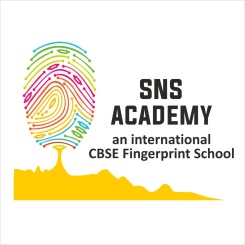 Annual planner (2023-2024)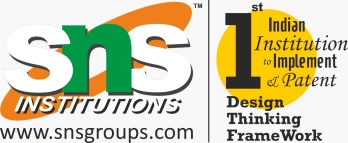 Subject : English  Term : 2MONTH	UNIT/TOPICOCTOBERRHYMES (COBBLER; PAT-A-CAKE & FARMER IN THE DELL) BUNTU AND THE BIRDRITU AND HER FAMILYLOWERCASE ALPHABETS (r, g, h, l, u, c, n, e, k, v)NOVEMBERRHYMES (TRAFFIC LIGHT & ENGINE ENGINE)IF I WERE SMALLERAT THE FARMLOWERCASE ALPHABETS (w, j, p, y, q, x, z)DECEMBERRHYMES (LITTLE JACK CORNER; DING DONG BELL; HERE WE GO ROUND MULBERRY BUSH & IF I WERE AN APPLE)JILL’S SPECIAL DAYUPPERCASE ALPHABETS( S, T, I, D, F, R, O, G ) JANUARYRHYMES (BINGO; OLD MAC DONALD )Mr.SHEEP’S PARTYUPPERCASE ALPHABETS( H, L, U, B, C, N, E, K )FEBRUARYRHYMES ( RAIN RAIN; I HEAR THUNDER; MARY HAD A LITTLE LAMP )BANJO WANTS A NEW TAILWHERE IS CHINTU?UPPERCASE ALPHABETS( V, W, J, P, Y, Q, X, Z )MARCHRHYMES (ARE YOU SLEEPING; HUMPTY DUMPTY; & MISS POLLY HAD A DOLLY)THE HOT AIR BALLOON